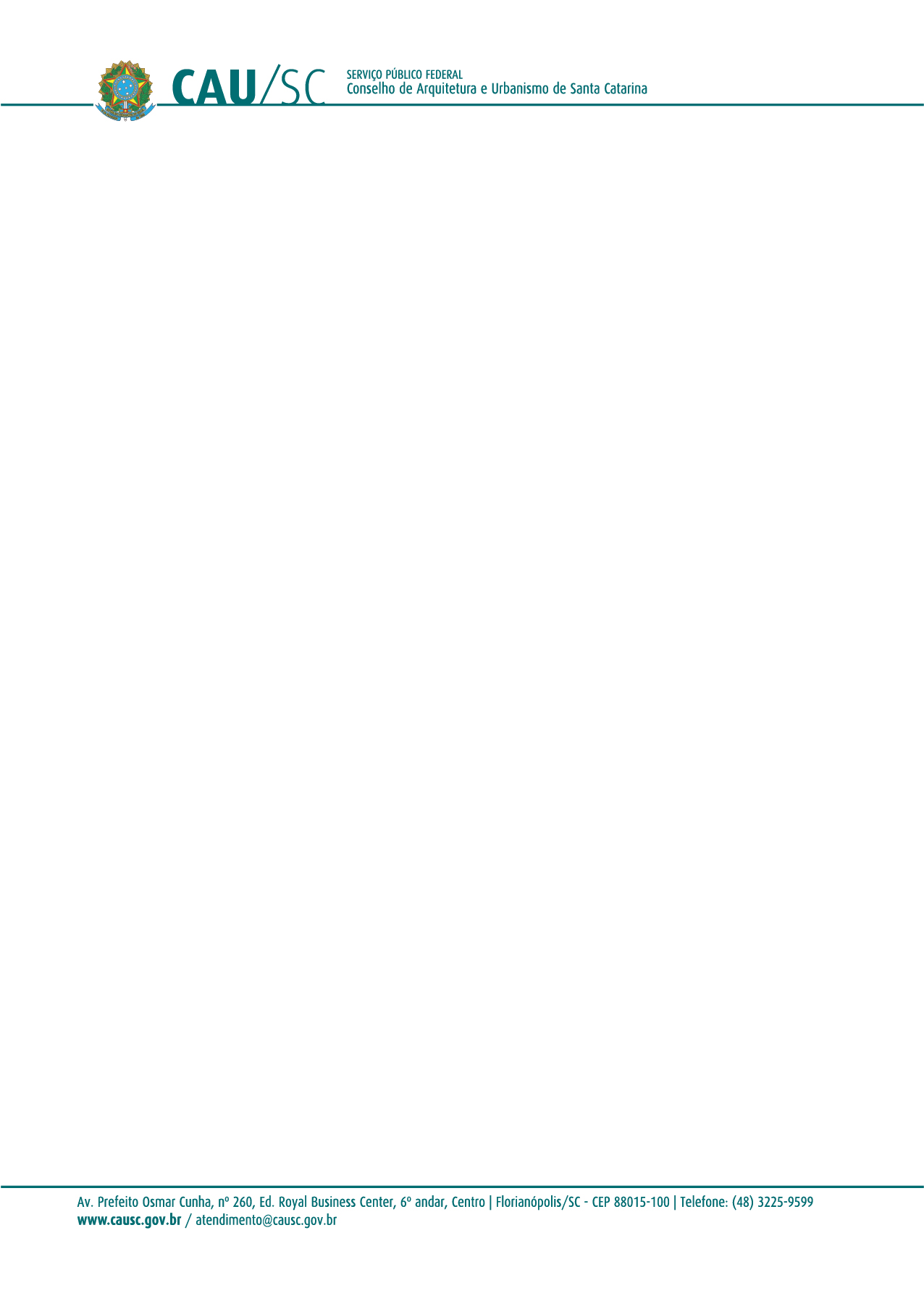 A COMISSÃO DE ORGANIZAÇÃO, ADMINISTRAÇÃO E FINANÇAS – COAF, reunida ordinariamente em Florianópolis na sede do CAU/SC, no dia 20 de fevereiro de 2020, no uso das competências conferidas pelo art. 96 do Regimento Interno do CAU/SC, após análise do assunto em epígrafe, Considerando o protocolo 1025612/2019.Considerando o Art. 149 da Constituição Federal que dispõe sobre as anuidades devidas aos conselhos profissionais se constituem em tributos.Considerando o Art. 5º da Lei nº 12.514/2011 que dispõe que “O fato gerador das anuidades é a existência de inscrição no conselho, ainda que por tempo limitado, ao longo do exercício”. DELIBERA:Pela não aprovação da revisão da cobrança de anuidade de pessoa física.  Encaminhar esta deliberação à Presidência do CAU/SC para providências cabíveis.Com 03 votos favoráveis dos conselheiros Silvya Helena Caprario, Leonardo Porto Bragaglia e Rosana Silveira.Florianópolis, 20 de fevereiro de 2020.SILVYA HELENA CAPRARIO                   ___________________________________________CoordenadoraLEONARDO PORTO BRAGAGLIA          ___________________________________________MembroROSANA SILVEIRA                                ___________________________________________MembroPROTOCOLO1025612/2019REQUERENTECAU/SCREQUERIDOKetherine Cabreira Lima ASSUNTOCobrança de anuidades DELIBERAÇÃO Nº 13/2020 - COAF-CAU/SC